l.dz. GL 123/456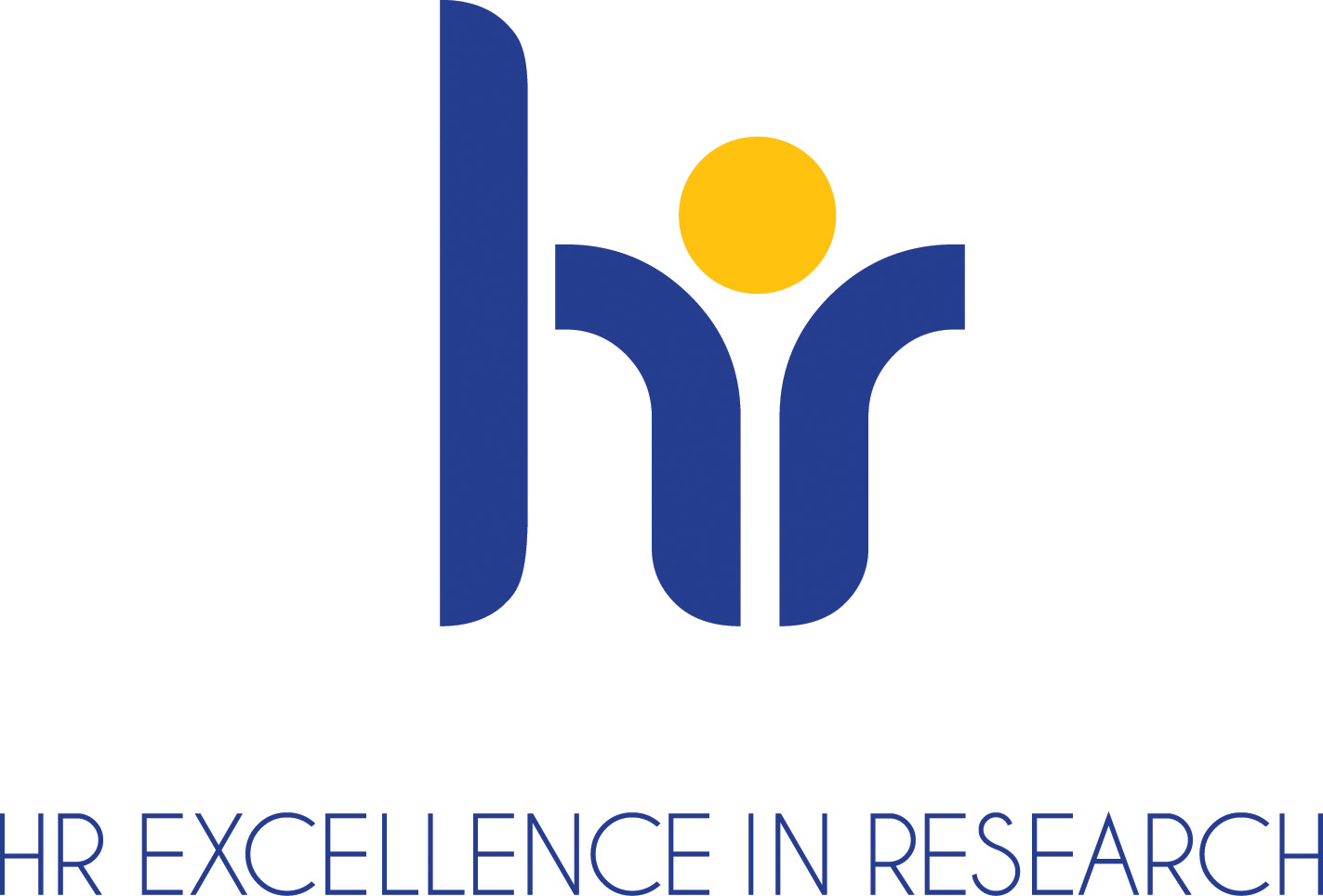 Professor Jan Kowalski PhD, DScLorem ipsum dolor sit amet, consectetur adipiscing elit. Aenean tincidunt lobortis mollis. Integer magna mi, tempor sit amet risus non, ultricies sodales felis. Orci varius natoque penatibus et magnis dis parturient montes, nascetur ridiculus mus. Sed sed rhoncus sem. Morbi in sodales sapien, at interdum nulla. Fusce et lacus felis. Vivamus porttitor elit leo, non sodales orci pulvinar a. Vestibulum scelerisque ac massa ac pulvinar. Nam quis condimentum magna. Integer magna lacus, pulvinar in lacus nec, pulvinar lobortis odio. Sed sollicitudin, ligula quis dapibus euismod, orci metus fermentum orci, eget blandit tortor massa eu velit. Donec a sollicitudin lorem, quis volutpat ante. Integer vitae iaculis ex. Phasellus 
a neque pellentesque, consequat nisi ut, euismod erat ligula placerat vehicula. Fusce eleifend ac lorem eu vulputate.Quisque nec facilisis purus, at facilisis metus. Morbi eget orci vestibulum, dictum odio at, efficitur ipsum. Phasellus in porttitor lorem. Curabitur sagittis odio orci, ultrices blandit turpis euismod vitae. Duis ac porttitor neque, vel fringilla magna. Pellentesque eg ipsum, eget auctor risus. Duis sit amet sapien interdum mi faucibus rhoncus. Etiam sit amet sapien id lectus ultricies scelerisque laoreet ac magna. Proin et diam mi. Phasellus interdum porta dolor non tempor. Ut cursus enim vitae lectus auctor iaculis. Vestibulum vel urna lorem. Quisque in dictum sapien, et fermentum orci. Fusce non lobortis nunc, a viverra urna. Nullam scelerisque enim non tellus ultrices vulputate. Vestibulum ante ipsum primis in faucibus orci luctus et ultrices posuere cubilia curae; Integer hendrerit lacus eu rutrum luctus. Etiam sagittis laoreet turpis, a pulvinar urna sollicitudin quis. Aenean eu nisi vitae purus tristique eleifend. Praesent vitae commodo odio. Nullam a mollis purus, quis accumsan eros. Ut ut dui ac diam pretium cursus vitae quis lectus. Yours sincerely, Podpis lub faksymileLorem ipsum dolor sit amet, consectetur adipiscing elit. Aenean tincidunt lobortis mollis. Integer magna mi, tempor sit amet risus non, ultricies sodales felis. Orci varius natoque penatibus et magnis dis parturient montes, nascetur ridiculus mus. Sed sed rhoncus sem. Morbi in sodales sapien, at interdum nulla. Fusce et lacus felis. Vivamus porttitor elit leo, non sodales orci pulvinar a. Vestibulum scelerisque ac massa ac pulvinar. Nam quis condimentum magna. Integer magna lacus, pulvinar in lacus nec, pulvinar lobortis odio. Sed sollicitudin, ligula quis dapibus euismod, orci metus fermentum orci, eget blandit tortor massa eu velit. Donec a sollicitudin lorem, quis volutpat ante. Integer vitae iaculis ex. Phasellus 
a neque pellentesque, consequat nisi ut, euismod erat ligula placerat vehicula. Fusce eleifend ac lorem eu vulputate.Quisque nec facilisis purus, at facilisis metus. Morbi eget orci vestibulum, dictum odio at, efficitur ipsum. Phasellus in porttitor lorem. Curabitur sagittis odio orci, ultrices blandit turpis euismod vitae. Duis ac porttitor neque, vel fringilla magna. Pellentesque eg ipsum, eget auctor risus. Duis sit amet sapien interdum mi faucibus rhoncus. Etiam sit amet sapien id lectus ultricies scelerisque laoreet ac magna. Proin et diam mi. Phasellus interdum porta dolor non tempor. Ut cursus enim vitae lectus auctor iaculis. Vestibulum vel urna lorem. Quisque in dictum sapien, et fermentum orci. Fusce non lobortis nunc, a viverra urna. Nullam scelerisque enim non tellus ultrices vulputate. Vestibulum ante ipsum primis in faucibus orci luctus et ultrices posuere cubilia curae; Integer hendrerit lacus eu rutrum luctus. Etiam sagittis laoreet turpis, a pulvinar urna sollicitudin quis. Aenean eu nisi vitae purus tristique eleifend. Praesent vitae commodo odio. Nullam a mollis purus, quis accumsan eros. Ut ut dui ac diam pretium cursus vitae quis lectus. 